ㆍ교회당 예배: 금요일까지 사전 신청을 받아 매주일 15시 Mutterhauskirche에서예배드립니다. 당분간 온라인예배를 병행합니다(16시에 가능). ㆍBible12 제12강-서신서 및 마무리: 목요일 20시 온라인ㆍ교회구좌 변경: Ev. Presbyterianische Kirchengemeinde e.V. Bank: Stadtsparkasse Düsseldorf IBAN: DE61 3005 0110 1008 4019 01 ㆍ생일: 송하루, 송하경** 함께 기도합시다 ** 1)교회당 예배가 은혜롭고 안전하게 운영되게 하소서. 2)코로나19를 속히 잠잠케 하여 주소서. 3)감염된 이들을 고쳐 주시고, 방역 위해 수고하는 이들을 지켜 주소서.4)스스로를 깊이 돌아보고, 삶의 변화가 일어나게 하소서.5)서로를 향한 관심과 사랑으로 함께 이겨내게 하소서.◆말씀일기 일정일/고후12:1-13     월/고후12:14-21     화/고후13:1-13     수/시편24:1-10목/시편25:1-22     금/시편26:1-12      토/시편27:1-14     일/시편28:1-9◆114 운동-하루(1) 한번(1) 말씀일기 & 성경 (4)장 통독(성경 200독 대행진: 180독)◈ 예배위원 안내 ◈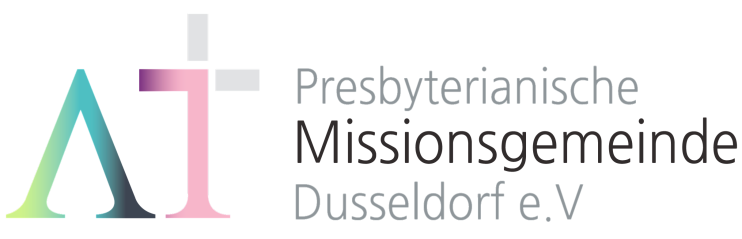   “너는 내 것이라” (사43:1)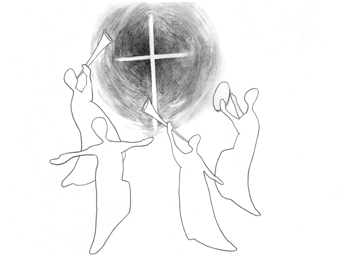 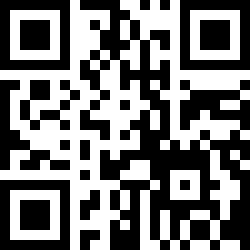 1983년 5월8일 창립     뒤셀도르프선교교회                 교회 홈페이지 duemission.de                  교회주소Alte-Landstr. 179, 40489 Düsseldorf인도: 손교훈 목사※ 표는 일어섭니다.**교회 구좌**Ev. Presbyterianische Kirchengemeinde e.V. Bank: Stadtsparkasse Düsseldorf IBAN: DE61 3005 0110 1008 4019 01◈ 함께 나누는 시 ◈가을과 성령님                                        김평님 집사산들 바람 산들 산들 가을 싣고 와푸른 들녁 가득히 쏟아 놓으면가을은 노랗게 물감 들이고메뚜기 여치 방아깨비도덩달아 노란색 가을 옷 입네산들 바람 산들 산들 성령님 싣고 와내 마음 깊숙이 뫼셔 놓으면절망 좌절 변하여 희망 용기 되고시기 질투 미움 사라져 평화 깃드네내 마음 착한 성령님 닮아아름다운 사랑 폭넓은 사랑 담아인생 가을 뚜벅 뚜벅 걸어가려네◈ 우리 교회가 함께 기도하며 후원 협력하는 곳 ◈▶스펙트럼 교회      ▶라인란드 지역 외국인교회들(이광열 목사)▶'겨자씨' 모임(2세 및 2세 사역자 위해 기도 및 후원)▶NRW 평신도연합회      ▶디아코니 협력 후원▶유럽 기독교교육원: 어린이 연합 캠프, 청소년 연합 캠프(JC)▶유럽 밀알 장애인 선교회(이명선 총무)▶유럽 코스타(청년수련회)      ▶유럽크리스찬 신문(이창배 목사)▶예장 유럽선교회        ▶장학 지원    ▶북한 선교         ▶굶주린 이웃 돕기(케냐 총게노 고아원, 스타여고, 이은용 선교사)▶기타 구제 사업         ▶선교관 기금 마련10월 11일10월 18일10월 25일11월 1일예배기도정보현석호선안영희송인선말씀일기김아영전정혜오경민백능현안내위원  예배부  예배부  예배부  예배부헌금위원  한명일  한명일  한명일  한명일애찬봉사※입례송/Eingangslied ......…… 왕이신 나의 하나님 …………..……※예배부름/Eingangsgebet  ........………………………………………………...........................   ………다함께인도자다함께인도자다함께인도자※찬송/Gemeindelied ………...................... 31장 1절 ....................................※찬송/Gemeindelied ………...................... 31장 1절 ....................................다함께※신앙고백/Glaubensbekenntnis   …………………………………………..................※신앙고백/Glaubensbekenntnis   …………………………………………..................다함께성시교독/Wechselwort ……………….. 교독문 84번 …………….................성시교독/Wechselwort ……………….. 교독문 84번 …………….................다함께찬송/Gemeindelied  ……………………. 540장 1,2절 ………………….………찬송/Gemeindelied  ……………………. 540장 1,2절 ………………….………다함께기도/Gebet  …….................…………...................................................………….............말씀일기/Bibeltagebuch  …………………………………………….............................찬양/Chor    ......…..…............................. 292장 1,4절 ...…........…...............기도/Gebet  …….................…………...................................................………….............말씀일기/Bibeltagebuch  …………………………………………….............................찬양/Chor    ......…..…............................. 292장 1,4절 ...…........…...............정보현 집사김아영 집사다  함  께성경봉독/Text zur Predigt ...…………  요12:37-50 …..…....………………..성경봉독/Text zur Predigt ...…………  요12:37-50 …..…....………………..인  도  자.설교/Predigt     ..…………..….………….  믿음이란 ………….…..…………….설교/Predigt     ..…………..….………….  믿음이란 ………….…..……………손교훈 목사기도/Gebet     …........………………………………………………....................................찬송/Gemeindelied …....…..………………….. 310장 ………….….………………….봉헌/Kollekte   ……………………….......................................………….....…….............기도/Gebet     …........………………………………………………....................................찬송/Gemeindelied …....…..………………….. 310장 ………….….………………….봉헌/Kollekte   ……………………….......................................………….....…….............설교자다  함  께다   함   께교제/Bekanntmachung ……………………….......................................………….............교제/Bekanntmachung ……………………….......................................………….............다함께※주의기도/Vaterunser……………………………………………………………………………※주의기도/Vaterunser……………………………………………………………………………다함께※축도/Segen   ………………………….……………………………………………......................※축도/Segen   ………………………….……………………………………………......................손교훈 목사